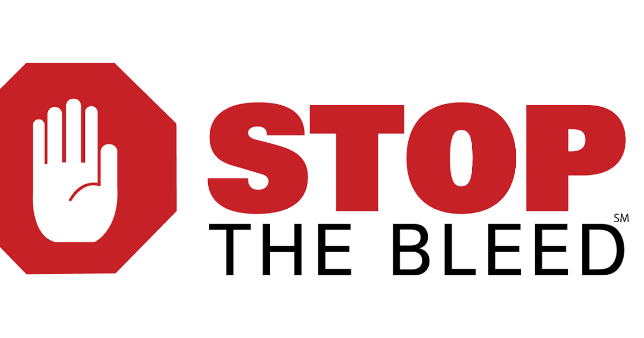 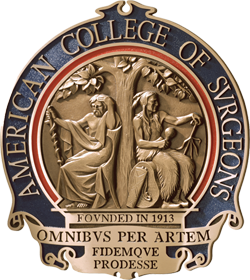 How to Create a Cheap Training KitEach kit trains 8 peopleBuy 36” hard foam roller/pool noodles and cut into 3rdsUse 2 rolls of 4” Coban material to wrap each sectionCreate wounds using permanent red magic markerOne deep enough to wound pack near bottomSeveral “small bullet holes” near topOne 1” wide near middle and opposite the bullet holesOne superficial wound2 clean towels4 rolls of roller gauze2 tourniquetsGloves or zip lock bags1 pair of scissorsMedium point SharpieHandouts and other materials for participantsTote with supplies and checklistwww.peacehealth.org/stopthebleed 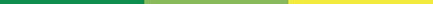 Jim Cole, LP, MAHE, NRP, FP-C, CEMSO, CMTE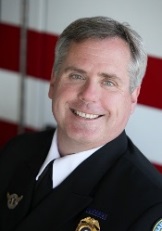 EMS Coordinator | PeaceHealth Oregon Networkwww.PeaceHealth.org/EMS  |  3333 RiverBend Drive | Springfield, OR 97477jcole3@peacehealth.org  | office 541-222-1794 | mobile/txt 541-525-9115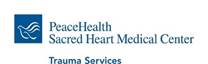 